Victor Valley Community College DistrictCOLLEGE COUNCIL AGENDA 	WEDNESDAY, September 05, 2018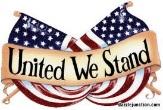 SAC, ROOM 44-CCollege Council will be meeting in the Student Activities Center, Room 44-C from 2:00p.m. – 4:00p.m.Superintendent/President ~ Roger WagnerSenior Staff ~ Peter Maphumulo, Tracey Richardson, Kevin Leahy, Karen EngelsenAcademic Senate ~Lee Bennett, Jessica Gibbs, Claude OliverAFT ~ Justin MottASB Representative ~ Tristan Wilkerson Classified Managers ~ Greta Moon, Robert SewellCSEA ~ Debbie Peterson, Carlos Martinez, Nancy TurnerCTA ~ Lisa Ellis, Michael ButrosDepartment Chair Representative ~ Diane Wollan Educational Administrators ~ Amber Allen, Arthur Lopez, Carl Smith, Hamid Eydgahi, Herbert English, Trish Ellerson, Virginia Moran. Call to OrderAnnouncement of items added or deleted to the agenda.Informational/Discussion: September 11, 2018 Board Agenda Review ~ Roger Wagner.Committee Updates:Diversity Committee: Meets on the Second and Fourth Tuesday of every month from 10-11am, SAC Quiet Room. Environmental Health & Safety Committee: Meets on the first Wednesday of every month from 9-10am, Bldg. 44 (SAC) Quiet Room.Facilities Committee: Meets the third Friday of every month at 1:00pm, Bldg. 10, Board Room.Finance Budget & Planning Committee: Meets on the third Wednesday of every month from 12:00 – 1:30pm, Bldg. 10, Board Room.Employee Professional Development Committee: Meets on the Second & Fourth Wednesday of every month from 2:15-3:15p.m., Staff Lounge, Bldg. 10.Student Success and Support Committee: Meets on the third Thursday of every month from 1:15 – 3:30 p.m., Bldg. 44 (SAC) Quiet Room.Technology Committee: Meets on the second and fourth Thursday of every month from 3:00 – 4:00 pm, Bldg. 10, CFIE Room. Future Meeting Topics:Recognition of Successes on Campus:				Adjourn: 